Appendix N – Reduce Rates of Chronic DiseaseMississippi has a public health crisis. In 1996, 19.8% of the adult population was obese. By 2013, the obesity prevalence in our population had increased to 35.2%.  If the tide is not changed, the percent of obesity in our population will reach over 50% by 2024.  Obesity is a root cause of most chronic illnesses. Therefore, it is the role and obligation of Public Health to inform and educate Mississippians about this threat to their health just as it does when there is a threat of pandemics and epidemics.  The consequences of obesity are Type 2 diabetes, heart disease, arthritis, stroke, and dementia.  Currently in Mississippi, 1.1 million adults and 126,000 children are obese; many of whom already show signs of chronic illnesses.  Unnecessary suffering is being caused by obesity, which is mainly driven by sedentary lifestyles and unhealthy eating habits.  According to the CDC, 75% of total health care expenditures are associated with treating chronic diseases. If Mississippians reduce their BMI rates to lower levels and achieve an improved status of health, the state could save over $13 billion annually in unnecessary health care costs.Status will be reviewed using a stoplight approach as follows: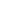 COORDINATING CO-CHAIRS:  JACQUILYN GERMAN, MSDH; DR. JOHN CROSS, UMMCPARTNERS AND STAKEHOLDERS:Therese Hanna, Center for MS Health Policy; Tameka Walls, MSDH; Dr. Edward Hill, Board of Health; Dr. Alfio Rausa, MSDH; Dr. Craig Escude, MS Dept. of Mental Health; Tim Darnell, MSDH; Heather Wagner, MSDH; Anne Travis, The Bower Foundation; Cassandra Dove, MSDH; Jackie Hawkins, MSDH; Kathy Yadrick, USM College of Health; Caroline Newkirk, MSDH; Dr. David Buys, MSU Extension Service; Jennifer Downey, USM College of Health; Lisa Henick, MS Dept. of Mental Health; Roy Hart, MS Public Health Institute; Dr. Dan Jones, UMMC; Estelle Watts, MS Dept. of Education; Dale Dieckman, MS Dept. of Education; Michael Jordan, MS Dept. of Education; Deborah Colby, Nat’l Diabetes and Obesity Research Center at Tradition; Dr. Sylvia Byrd, MSU Extension Service; John Davis, MS Dept. of Human Services; Tiffani Grant, MSDH; Dr. Lei Zhang, MSDH                                APPENDIX N :   Mississippi State Community Scorecard – 2016                            PRIORITY AREA #3:  Reduce Rates of Chronic Disease                                APPENDIX N :   Mississippi State Community Scorecard – 2016                            PRIORITY AREA #3:  Reduce Rates of Chronic Disease                                APPENDIX N :   Mississippi State Community Scorecard – 2016                            PRIORITY AREA #3:  Reduce Rates of Chronic Disease                                APPENDIX N :   Mississippi State Community Scorecard – 2016                            PRIORITY AREA #3:  Reduce Rates of Chronic Disease                                APPENDIX N :   Mississippi State Community Scorecard – 2016                            PRIORITY AREA #3:  Reduce Rates of Chronic Disease                                APPENDIX N :   Mississippi State Community Scorecard – 2016                            PRIORITY AREA #3:  Reduce Rates of Chronic Disease                                APPENDIX N :   Mississippi State Community Scorecard – 2016                            PRIORITY AREA #3:  Reduce Rates of Chronic Disease                                APPENDIX N :   Mississippi State Community Scorecard – 2016                            PRIORITY AREA #3:  Reduce Rates of Chronic DiseaseGOALS TRATEGICO BJECTIVEM EASUREBASELINET ARGETC RITICAL  A CTIO NSINTERVENTION STRATEGIESORGANIZATION/LEAD PERSONS TATUSR/Y/G3.1Decrease obesity rates through the promotion of healthy lifestyles3.1.1Increase the percent of youth ages 17 and  under who engage in 60 minutes of daily physical activity•  Percentage of students in grades 9-12 who achieve 1 hour or more of moderate-and/or vigorous-intensity physical activity dailyData Source:  YRBS2013:25.9%2019:28.5% Establish and/or enhance school, community, and home environments that support physical activityUse data collected by MDE to assess implementation of physical activity requirements for the Healthy Students Act among schools, including capacity by May 2017.Identify databases that track and monitor the number of youth ages 2 to 5 that engage in physical activity by December 2016.Establish 10 new Mayoral Health Councils who will promote:  shared use agreements and complete streets by December 2016.Estelle Watts, Office of Healthy Schools, MDEDr. Lei Zhang, Office of Health Data and Research, MSDHDr. Victor Sutton, Office of Preventive Health, MSDH                                                    APPENDIX N :   Mississippi State Community Scorecard – 2016                                                 PRIORITY AREA #3:  Reduce Rates of Chronic Disease                                                    APPENDIX N :   Mississippi State Community Scorecard – 2016                                                 PRIORITY AREA #3:  Reduce Rates of Chronic Disease                                                    APPENDIX N :   Mississippi State Community Scorecard – 2016                                                 PRIORITY AREA #3:  Reduce Rates of Chronic Disease                                                    APPENDIX N :   Mississippi State Community Scorecard – 2016                                                 PRIORITY AREA #3:  Reduce Rates of Chronic Disease                                                    APPENDIX N :   Mississippi State Community Scorecard – 2016                                                 PRIORITY AREA #3:  Reduce Rates of Chronic Disease                                                    APPENDIX N :   Mississippi State Community Scorecard – 2016                                                 PRIORITY AREA #3:  Reduce Rates of Chronic Disease                                                    APPENDIX N :   Mississippi State Community Scorecard – 2016                                                 PRIORITY AREA #3:  Reduce Rates of Chronic Disease                                                    APPENDIX N :   Mississippi State Community Scorecard – 2016                                                 PRIORITY AREA #3:  Reduce Rates of Chronic DiseaseGOALS TRATEGICO BJECTIVEM EASUREBASELINET ARGETC RITICAL  A CTIO NSINTERVENTION STRATEGIESORGANIZATION/LEAD PERSONS TATUSR/Y/GPercentage of municipalities that offer opportunities for organized physical activityData Source:  Office of Preventive Health2013:25.9%January 2020:28.5% Conduct an environmental scan to determine the number and location of shared use agreements, organized sports, and complete streets by December 2016Create and implement an educational awareness campaign to decrease screen time by December 2016Provide four educational messages on physical activity and nutrition in parents and kids magazines to promote awareness of physical activity and nutrition by May 2017Tiffani Grant, Office of Preventive Health, MSDHLiz Sharlot, Office of Communications, MSDHLiz Sharlot, Office of Communications, MSDH                                                   APPENDIX N :   Mississippi State Community Scorecard – 2016                                                    PRIORITY AREA #3:  Reduce Rates of Chronic Disease                                                   APPENDIX N :   Mississippi State Community Scorecard – 2016                                                    PRIORITY AREA #3:  Reduce Rates of Chronic Disease                                                   APPENDIX N :   Mississippi State Community Scorecard – 2016                                                    PRIORITY AREA #3:  Reduce Rates of Chronic Disease                                                   APPENDIX N :   Mississippi State Community Scorecard – 2016                                                    PRIORITY AREA #3:  Reduce Rates of Chronic Disease                                                   APPENDIX N :   Mississippi State Community Scorecard – 2016                                                    PRIORITY AREA #3:  Reduce Rates of Chronic Disease                                                   APPENDIX N :   Mississippi State Community Scorecard – 2016                                                    PRIORITY AREA #3:  Reduce Rates of Chronic Disease                                                   APPENDIX N :   Mississippi State Community Scorecard – 2016                                                    PRIORITY AREA #3:  Reduce Rates of Chronic Disease                                                   APPENDIX N :   Mississippi State Community Scorecard – 2016                                                    PRIORITY AREA #3:  Reduce Rates of Chronic DiseaseGOALS TRATEGICO BJECTIVEM EASUREBASELINET ARGETC RITICAL  A CTIO NSINTERVENTION STRATEGIESORGANIZATION/LEAD PERSONS TA T U SR/Y/G3.1Decrease obesity rates through the promotion of healthy lifestyles3.1.2Increase the percent of adults ages 18-64 who engage in at least 150 minutes of weekly moderate intensity physical activity Percentage of adults ages 18 and older who achieve at least 150 minutes a week  moderate-intensity aerobic physical activity or 75 minutes a week of vigorous-intensity aerobic activity (or an equivalent combination)Data source:  BRFSS2013:37.4%2019:39.0%Establish and/or enhance community and worksite environments that support physical activityEstablish 10 new Mayoral Health Councils who will promote:  shared use agreements, complete streets, and built environment supports by December 2016Conduct an environmental scan to determine the number and location of shared agreements, organized sports, and complete streets by December 2016Identify, adapt and disseminate, and promote a Congregational Health Ministry Toolkit for Mississippi churches to promote physical activity by December 2016Share and translate Mississippi obesity research findings by December 2016Engage 25 by 25 physician partnership who seek to:  reduce physical inactivity by 10% and maintain the prevalence (no further increase) of diabetes and obesity by December 2016 Dr. Victor Sutton, Office of Preventive Health, MSDHTiffani Grant, Office of Preventive Health, MSDHCassandra Dove, Office of Preventive Health, MSDHDr. Dan Jones, UMMC Center for Obesity Research Mary Jane Coleman (interim), Office of Health Promotion and Health Equity, MSDH                                                     APPENDIX N :   Mississippi State Community Scorecard – 2016                                                   PRIORITY AREA #3:  Reduce Rates of Chronic Disease                                                     APPENDIX N :   Mississippi State Community Scorecard – 2016                                                   PRIORITY AREA #3:  Reduce Rates of Chronic Disease                                                     APPENDIX N :   Mississippi State Community Scorecard – 2016                                                   PRIORITY AREA #3:  Reduce Rates of Chronic Disease                                                     APPENDIX N :   Mississippi State Community Scorecard – 2016                                                   PRIORITY AREA #3:  Reduce Rates of Chronic Disease                                                     APPENDIX N :   Mississippi State Community Scorecard – 2016                                                   PRIORITY AREA #3:  Reduce Rates of Chronic Disease                                                     APPENDIX N :   Mississippi State Community Scorecard – 2016                                                   PRIORITY AREA #3:  Reduce Rates of Chronic Disease                                                     APPENDIX N :   Mississippi State Community Scorecard – 2016                                                   PRIORITY AREA #3:  Reduce Rates of Chronic Disease                                                     APPENDIX N :   Mississippi State Community Scorecard – 2016                                                   PRIORITY AREA #3:  Reduce Rates of Chronic DiseaseGOALS TRATEGICO BJECTIVEM EASUREBASELINET ARGETC RITICAL  A CTIO NSINTERVENTION STRATEGIESORGANIZATION/LEAD PERSONS TA T U SR/Y/G3.1Decrease obesity rates through the promotion of healthy lifestyles3.1.3Decrease the percentage of students in grades 9-12 who consume fruits and vegetables less than 1 time daily Percentage of students in grades 9-12 who consume fruit less than 1 time dailyPercentage of students in grades 9-12 who consume vegetables less than 1 time dailyData Source:  YRBS2013:51.144.82019:46.040.3Establish and/or enhance school, community, and home environments that support access to healthy food optionsUse data collected by MDE to assess implementation of nutrition requirements for the HSA among schools, including capacity by May 2017Identify databases that track and monitor the consumption of nutritious foods and beverages among youth ages 2 to 5 by December 2016Establish 10 new Mayoral Health Councils who will promote:   SNAP benefits at established farmers markets and establishing farmers markets by December 2016Provide resources and tools to school health councils on health food options within all school settings and functions (Farm to School, School Gardens, and Health Concession Stand Options) by December 2016Estelle Watts, Office of Healthy Schools and Office of Child Nutrition, MDEDonna Speed, State Nutritionist, MSDHDr. Victor Sutton, Office of Preventive Health, MSDHEstelle Watts, Office of Healthy Schools, MDE                                                    APPENDIX N :   Mississippi State Community Scorecard – 2016                                                PRIORITY AREA #3:  Reduce Rates of Chronic Disease                                                    APPENDIX N :   Mississippi State Community Scorecard – 2016                                                PRIORITY AREA #3:  Reduce Rates of Chronic Disease                                                    APPENDIX N :   Mississippi State Community Scorecard – 2016                                                PRIORITY AREA #3:  Reduce Rates of Chronic Disease                                                    APPENDIX N :   Mississippi State Community Scorecard – 2016                                                PRIORITY AREA #3:  Reduce Rates of Chronic Disease                                                    APPENDIX N :   Mississippi State Community Scorecard – 2016                                                PRIORITY AREA #3:  Reduce Rates of Chronic Disease                                                    APPENDIX N :   Mississippi State Community Scorecard – 2016                                                PRIORITY AREA #3:  Reduce Rates of Chronic Disease                                                    APPENDIX N :   Mississippi State Community Scorecard – 2016                                                PRIORITY AREA #3:  Reduce Rates of Chronic Disease                                                    APPENDIX N :   Mississippi State Community Scorecard – 2016                                                PRIORITY AREA #3:  Reduce Rates of Chronic DiseaseGOALS TRATEGICO BJECTIVEM EASUREBASELINET ARGETC RITICAL  A CTIO NSINTERVENTION STRATEGIESORGANIZATION/LEAD PERSONS TA T U SR/Y/G3.0   Decrease obesity rates through the promotion of healthy lifestyles3.1.4Decrease the percentage of adults ages 18 and older who report consuming fruits and vegetables less than one time dailyPercentage of adults ages 18 and older who report consuming fruit less than one time daily. Percentage of adults ages 18 and older who report consuming vegetables less than one time daily.Data source:  BRFSS 2013:49.9%30.6%2019:44.9%27.5%Establish and/or enhance community and worksite environments that support access to health food optionsEstablish 10 new Mayoral Health Councils who will promote:  SNAP benefits and established farmers markets and establishing farmers markets by December 2016Identify, adapt and disseminate, and promote a Congregational Health Ministry Toolkit for Mississippi churches to promote access  to healthy foods by December 2016Conduct healthy food preparation workshops for  SNAP and WIC recipients by December 2016Dr. Victor Sutton, Office of Preventive Health, MSDHCassandra Dove, Office of Preventive Health, MSDHDr. David Buys, Mississippi State Extension